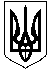 УКРАЇНАОЛЕКСАНДРІЙСЬКА РАЙОННА ДЕРЖАВНА АДМІНІСТРАЦІЯКІРОВОГРАДСЬКОЇ ОБЛАСТІВІДДІЛ ОСВІТИНАКАЗВід 15.09.2017 року			                          		        № 324 м. ОлександріяПро організацію методичної роботи з педагогічними кадрамив 2017-2018 навчальному році	З метою успішної реалізації завдань реформування освітньої системи, оптимізації навчально-виховного процесу, розвитку творчої активності педагогів, результативного впровадження в практику роботи освітніх закладів району досягнень психолого-педагогічної науки, нових технологій, керуючись Положенням про районний (міський) методичний кабінет (центр), та на виконання Законів України «Про освіту», «Про дошкільну освіту», «Про позашкільну освіту», «Про загальну середню освіту» та положень Національної доктрини розвитку освіти,НАКАЗУЮ: 1. Районному методичному кабінету продовжити роботу над реалізацією районної науково-методичної проблеми: «Запровадження інноваційних педагогічних технологій, удосконалення системи психолого-педагогічного супроводу особистості в системі креативної освіти».  2.  Спрямувати діяльність методичної служби відділу освіти, загальноосвітніх шкіл, дошкільних і позашкільних закладів на виконання завдань креативної освіти:продовження розвитку методичного кабінету як науково-методичного, інформаційного та координаційного центру організації самоосвітньої навчальної діяльності педагогів, акумуляції та трансформації досвіду;продовження реорганізації структури науково-методичної роботи з метою посилення диференціації та індивідуалізації, розвитку творчої ініціативи педагогів;організація курсової підготовки кадрів для закладів освіти з метою забезпечення якісного виконання державних стандартів освіти;упровадження інноваційних підходів до методичного супроводу атестації педагогічних кадрів;забезпечення якісного методичного супроводу впровадження  вчителями  нових  Державних  стандартів, нових навчальних планів та підручників;вирішення проблеми наступності на різних ступенях навчання шляхом використання інноваційних засобів і прийомів;забезпечення активного впровадження здоров’язбережувальних технологій в практичну діяльність усіх навчальних закладів;постійне удосконалення рівня володіння педпрацівниками ІКТ і розширення використання ІКТ у навчально-виховному процесі, методичній роботі та управлінській діяльності; оптимізація роботи методичної та психологічної служб щодо виявлення та підтримки обдарованих учнів, надання кваліфікованої професійної допомоги вчителям, які працюють з обдарованими дітьми;активізація науково-дослідницької роботи учнів і вчителів шляхом встановлення тісних зв’язків і співпраці навчальних закладів з вищими навчальними закладами, обласним  відділеннями МАН, КОІППО;здійснення організаційних і методичних заходів по підготовці педагогів і учнів  до  ЗНО та по проведенню  пробного тестування;упровадження науково обгрунтованого моніторингу навчально-виховного процесу, використання результатів аналізу для корекції науково-методичної роботи з керівними та педагогічними кадрами; проведення моніторингових досліджень місцевого та регіонального рівнів (спільно із КОІППО) і здійснення аналітико-прогностичної діяльності за результатами моніторингових  досліджень якості освіти;забезпечення  високого  наукового рівня  діяльності по узагальненню досвідів роботи кращих педагогів і педагогічних  колективів;урізноманітнення й активізація методичної роботи з працівниками позашкільних закладів;продовження організаційно-методичної підготовки умов для інклюзивного та інтегрованого навчання в загальноосвітніх, позашкільних навчальних закладах дітей з  особливими освітніми потребами;активізація роботи психологічної служби системи освіти  шляхом  поліпшення психологічного супроводу учнів загальноосвітніх навчальних закладів, вихованців дошкільних навчальних закладів; спрямування її діяльності на підготовку дитини до самостійного життя, підтримку дітей вразливих категорій, посилення ролі  превентивної та корекційної роботи як з учнями, так і з членами їх родин.Затвердити модель управління методичною роботою (додаток 1).Затвердити склад ради районного методичного кабінету (додаток 2), циклограму роботи  методичного кабінету (додаток 3).Призначити керівників районних методичних об'єднань:Призначити керівників районних постійно діючих семінарів:Затвердити керівників районних шкіл молодого учителя, фахового росту, педагогічного досвіду з центрами на базі творчих лабораторій учителів-методистів, старших учителів, вчителів вищої категорії:Козир С.М. – методиста методкабінету вищої кваліфікаційної категорії з проблеми «Урок – основна форма організації фізичного виховання школярів»;Матяш Л.А. - методиста методкабінету вищої кваліфікаційної категорії з проблеми «Профільна школа: організація та управління»;Бажан В.М. – вихователя Приютівського ДНЗ з проблеми «Підготовка педагогів дошкільних навчальних закладів зі стажем роботи до 5 років щодо реалізації змістових ліній державних стандартів дошкільної освіти»;Дорошенко Н.О. – завідувача Протопопівського ДНЗ з проблеми «Система управління сучасним закладом дошкільної освіти»;Нагорну В.Г. – учителя фізики вищої кваліфікаційної категорії, старшого учителя Комінтернівського НВК з проблеми «Розвиток професійної компетентності молодого вчителя в умовах освітніх змін»»;Дмитренка Ю.В. – учителя математики Цукрозаводського НВК з проблеми «Інноваційні технології як засіб логіко-математичного розвитку учня»;Зайцеву Н.М. - учителя трудового навчання вищої кваліфікаційної категорії Щасливської ЗШ І-ІІ ступенів з проблеми «Проектна технологія – модель особистісно зорієнтованого процесу навчання»;Затвердити керівників районних творчих, динамічних груп з центрами діяльності на базі творчих лабораторій учителів–новаторів, авторів ПД:Братченко О.М. - вихователя Головківського НВК з проблеми «Пошуково-дослідницька діяльність як засіб стимулювання пізнавальної активності дошкільників»;Котяж В.І. - учителя початкових класів вищої кваліфікаційної категорії Косівської ЗШ І-ІІІ ступенів з проблеми «Розвиток навички  читання учнів  початкових класів»;Кравченко Л.І. – учителя початкових класів вищої кваліфікаційної категорії, старшого учителя Недогарського НВК з проблеми «Формування ключових компетентностей учнів на уроках  рідної мови»;Хрієнко І.В., учителя початкових класів вищої кваліфікаційної категорії Користівської ЗШ І-ІІІ ступенів з проблеми «Методика ейдотехніки у початковій школі»;Метелицю С.І., учителя вищої категорії, старшого учителя Улянівської ЗШ І-ІІІ ступенів з проблеми «Розвиток інтелектуальних та творчих здібностей через розвиток логічного мислення молодших школярів»;Хиленко Т.І. - учителя української мови і літератури вищої кваліфікаційної категорії, старшого учителя Червонокам’янської ЗШ І-ІІІ ступенів з проблеми «Компетентнісний підхід у формуванні  соціокультурних цінностей учнів на уроках української мови і літератури»; Зайцеву Н.М. – учителя трудового навчання вищої кваліфікаційної категорії Щасливської ЗШ І-ІІ ступенів з проблеми «Творчий підхід до впровадження  варіативних модулів на уроках трудового навчання  і технологій»;Калюту В.О. – учителя української мови та літератури вищої кваліфікаційної категорії, старшого учителя Користівської ЗШ І-ІІІ ступенів з проблеми «Педагогічна підтримка розвитку самоосвітньої компетентності учнів»;Правого О.В., учителя фізики вищої кваліфікаційної категорії, учителя-методиста Користівської ЗШ І-ІІІ ступенів з проблеми «Розвиток пізнавального інтересу учнів до  навчально-виховного процесу шляхом використання ІКТ технологій»;Бондаренко Н.М., учителя вищої кваліфікаційної категорії Новопразької ЗШ І-ІІІ ступенів № 2 з проблеми «Використання ІКТ на уроках математики та в позаурочний час як засіб створення умов для розвитку здібностей учнів та формування творчого потенціалу обдарованої дитини»  Столяр В.М., учителя вищої кваліфікаційної категорії Щасливської ЗШ І-ІІ ступенів з проблеми «Нові прогресивні технології – шлях до формування творчої особистості, життєвих компетентностей учнів»;Козел А.Ю., учителя Шарівського НВК з проблеми «Використання інноваційних технологій як умови створення мотиваційної основи на уроках англійської мови»;Христонька М.П., учителя вищої кваліфікаційної категорії, старшого учителя Бутівського НВК з проблеми «Науково-методичне забезпечення викладання історії та суспільствознавчих дисциплін: досвід, проблеми, перспективи»;Ловарік С.Г., учителя вищої кваліфікаційної категорії, старшого учителя Добронадіївської ЗШ І-ІІІ ступенів з проблеми «Використання оптимальних методів та прийомів навчання для підвищення результативності ЗНО та ДПА»;Коломойця С.Д., учителя вищої кваліфікаційної категорії, старшого учителя Улянівської ЗШ І-ІІІ ступенів з проблеми «Узагальнення та популяризація авторських підходів до розв’язання методичних проблем та завдань у контексті сучасної освіти»;Мітленко Л.О., учителя вищої кваліфікаційної категорії, учителя-методиста Новопразького НВК з проблеми «Формування та розвиток ключових і предметних компетентностей учнів шляхом впровадження нетрадиційних форм організації пізнавальної діяльності».Затвердити керівників районних творчих лабораторій, майстер-класів, авторських творчих майстерень педагогів-новаторів, носіїв перспективної творчої думки:Тимошенко Л.В., учителя вищої кваліфікаційної категорії, учителя-методиста Цукрозаводського НВК з проблеми «Формування творчих і предметних компетентностей на уроках української мови і літератури»;Жванка В.І. – учителя зарубіжної літератури, учителя-методиста Попельнастівської ЗШ І-ІІІ ступенів з проблеми «Роль деталей при аналізі художнього твору як засобу поглиблення учнівського розуміння авторського задуму»;Бугайову Н.А. - учителя української мови і літератури вищої кваліфікаційної категорії Новопразького НВК з проблеми «Використання елементів «перевернутого навчання» на уроках української мови і літератури»;Чорну Г.В., учителя вищої кваліфікаційної категорії, старшого учителя Новопразького НВК з проблеми «Створення навчально-методичного забезпечення підготовки учнів до ЗНО з математики»; Макаренка С.М. - учителя фізичної культури вищої кваліфікаційної категорії, старшого учителя Войнівської ЗШ І-ІІІ ступенів з проблеми «Розвиток рухливих якостей в учнів початкових класів».      10. Затвердити керівників районних клубів педагогів, носіїв перспективної творчої думки:Козир С.М. – методиста методкабінету вищої кваліфікаційної категорії з проблеми «Підвищення кваліфікації педагогів з метою формування педагогів-дослідників з високим рівнем професіоналізму, методичної і загальної культури».      11. Затвердити консультаційні пункти та їх керівників з питань удосконалення навчально-виховного процесу та творчого використання елементів і зерен перспективного педагогічного досвіду, нових педагогічних технологій – для молодих, малодосвідчених керівників, які цікавляться здобутками колег:- Директори шкілЛещенко Т.В., Цукрозаводський НВК з проблеми «Спільна діяльність педагогів, батьків щодо виховання учнів на основах народної педагогіки, творча діяльність спеціалізованої школи художнього профілю»;Правий В.П., Користівська ЗШ І-ІІІ ступенів з проблеми «Керівництво сучасним загальноосвітнім закладом на основах комп’ютерно-інформаційних технологій»;Романець Л.М., Улянівська ЗШ І-ІІІ ступенів з проблеми «Управлінська компетентність керівника сучасного навчального закладу»;  - Заступники директорів з навчально-виховної роботиТищенко Г.О., Добронадіївська ЗШ І-ІІІ ступенів з проблеми «Сучасні різновиди методичної роботи з педагогічними кадрами».- Заступники директора з виховної роботиПівняк І.Г., Новопразький НВК з проблеми «Різновиди позакласної роботи в школі  у поєднанні з діяльністю гуртків, секцій, студій, наукових товариств»;Бугарь Ю.М., Цукрозаводський НВК  з проблеми «Спрямування творчої діяльності учнів на участь в оглядах, конкурсах, турнірах, змаганнях різних рівнів у позаурочний час».                  12. Затвердити опорні школи району з питань якісної організації та творчого втілення новаторських педагогічних ідей у навчально-виховний процес13. Районному методичному кабінету:13.1  Продовжити діяльність районної школи для малодосвідчених учителів та класних керівників, які потребують методичної допомоги з актуальних питань навчально-виховного процесу. 13.2  Організувати діяльність школи резерву керівних кадрів.13.3 Організувати та провести методичні дні в школах району з метою надання консультацій, методичних порад. 13.4 Вивчити та узагальнити ПД роботи шкіл, педагогічних працівників згідно з визначеними об’єктами та тематикою.13.5 Організувати та провести шкільні та районні конкурси педагогічної майстерності:Учитель року;Класний керівник року;Вихователь року;Шкільний бібліотекар; Краще методичне формування району.13.6 Висвітлювати діяльність методичного кабінету, навчально-виховну роботу у загальноосвітніх навчальних закладах на веб-сайті методичного кабінету, у фахових виданнях, ЗМІ.14. Керівникам закладів освіти району:Забезпечити системний підхід до організації методичної роботи, дбати про її результативність, координувати діяльність шкільних методичних об’єднань, семінарів, творчих груп, динамічних та проблемних груп, враховуючи діагностичні показники, диференціювати методичну роботу з педагогами, спрямувати її різні форми  і методи на надання адресної дієвої допомоги педагогу.Забезпечити активну участь педагогів та інших працівників в районних та обласних методичних заходах.15. Контроль за виконанням даного наказу покласти на завідувача районного методичного кабінету Мартюшину Т.Г.Начальник відділу освіти							О.ПолтавецьДодаток 1до наказу відділу освітирайдержадміністраціївід 15.09.2017 року № 324Модель управління методичною роботоюДодаток 2до наказу відділу освітирайдержадміністрації                                                                                                       від 15.09.2017 року № 324Склад ради районного методичного кабінетуГолова ради – Мартюшина  Т.Г., завідувач районного методичного кабінетуСекретар ради – Груша В.В., методист РМКЧлени ради:Власенко Л.М. – методист  РМК; Жуфалаян В.О. – керівник районного методичного об'єднання вчителів основ здоров'я; Козакова Н.А. – методист  РМК;Козир С.М. – методист  РМК;Коритько Т.Г. - заступник директора з навчально-виховної роботи Новопразької ЗШ І-ІІІ ступенів № 2;Логвінова Л.Я. – методист  РМК;Шкідін Н.Т. – методист РМК;Максименко Т.І. – методист  РМК;Матяш Л.А. – методист РМК;Півняк І.Г.– заступник директора з виховної роботи Новопразького НВК;Правий В.П. – директор Користівської ЗШ І-ІІІ ступенів;Симоненко В.В. – методист  РМК;Тищенко Г.О. – заступник  директора з навчально-виховної роботи Добронадіївської ЗШ І-ІІІ ступенів;Федоренко І.В. – методист  РМК;Чабан О.М. – методист  РМК;Скляренко П.В. – методист РМК.Додаток 3до наказу відділу освітирайдержадміністрації від 15.09.2017 року № 324Циклограма роботи  методичного кабінету2017/2018 навчальний рікучителів української мови та літератури             учителів зарубіжної літератури                            учителів іноземних мов учителів математики та економіки учителів фізики та астрономії учителів інформатики                учителів географіїучителів біологіїучителів хіміїучителів трудового навчання                 учителів фізичної культури  та захисту Вітчизни                   учителів початкових класів                     учителів художньо-естетичного циклуучителів основ здоров’я та педагогів-тренерів,    які запроваджують  превентивні проекти шкільних бібліотекарів                           практичних психологів  та соціальних педагогів учителів історії та правознавства                         музичних керівників ДНЗ                                        вихователів ДНЗ Калюту В.О.;Федорову І.М.;Мостову Г.М.;Тищенко Г.О.;Буркацьку Т.П.;Лелеку М.М.;Петренко С.Г.;Лопату  С.С.;Богданову Н.М.;Граму О. В.;Овчарюка О.А.;Кришан І.Б.;Ворону Т.С.,Жуфалаян В.О.;Сергієнко Л.А.;Шовгелю О.О.;Флакей Н.М.;Оглоблю Н.А.;Яцків Н.В.директорів загальноосвітніх навчальних закладів «Школа успішного керівника»;                                  заступників директорів з навчально-виховної роботи «Школа креативного заступника директора»;      заступників директорів з виховної роботи та    педагогів-організаторів;                                завідувачів дошкільних навчальних закладів;директорів ЗНЗ з питань охорони праці;    заступників директорів ЗНЗ з питань безпеки   життєдіяльності.       Мартюшину Т.Г.Мартюшину Т.Г.;Коваленко І.М.;Шаповал Л.В.;Федоренко І.В.;Федоренко І.В.Головківський НВКСоціалізація дітей та учнівської молоді в сучасному освітньому просторіПопельнастівська ЗШ  І-ІІІ ступенівШляхи підвищення ефективності трудового  навчання та виховання в сучасних умовахКуколівський НВКВдосконалення життєвих компетентностей учнів з метою самореалізації їх у сучасних умовахНедогарський НВКВивчення та творче впровадження в практику роботи педагогічного колективу педагогічної спадщини В.О.СухомлинськогоНовопразький НВК                                  Створення умов для виявлення і розвитку творчо обдарованих дітейКористівська ЗШ І–ІІІ ступенівЕфективні форми і методи управлінської діяльності – кваліметричний моніторингТижнімісяцяДніI тижденьII тижденьIII тижденьIV тижденьПонеділокНарада у начальника відділу освітиНарада у начальника відділу освітиНарада у начальника відділу освітиНарада у начальника відділу освітиВівторокМетодичний день шкільних бібліотекарівМетодичний день громадських інспекторів з питань охорони дитинстваМетодичний день директорів та заступників директорів з питань організації системи роботи з охорони праці та ОБЖДМетодичний день педагогів- організаторівСереда Методичний день завідувачів ДНЗМетодичний день заступників директорів з навчально-виховної роботиМетодичний день заступників директорів з виховної роботиМетодичний день керівників ЗНЗЧетвер Методичний день керівників РМОМетодичний день РМК (робота у ЗНЗ)Методичний день практичних психологів та соціальних педагогівМетодичний день РМК (робота у ЗНЗ)П’ятницяАпаратна нарада  РМКНавчання методистів районного  методичного кабінету(перша п’ятниця місяця)Апаратна нарада  РМКНавчання методистів районного  методичного кабінету(перша п’ятниця місяця)Апаратна нарада  РМКНавчання методистів районного  методичного кабінету(перша п’ятниця місяця)Апаратна нарада  РМКНавчання методистів районного  методичного кабінету(перша п’ятниця місяця)